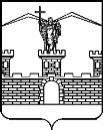 СОВЕТЛАБИНСКОГО ГОРОДСКОГО ПОСЕЛЕНИЯЛАБИНСКОГО РАЙОНАРЕШЕНИЕ  (третий созыв)       от 25.08.2016 года   						                      № 141/38г.ЛабинскОб отчёте главы Лабинского городского поселения Лабинского района     о результатах своей деятельности и деятельности администрации Лабинского городского поселения за I полугодие 2016 года Заслушав и обсудив отчет главы Лабинского городского района  Лабинского района А.Н.Матыченко о результатах своей деятельности и деятельности администрации Лабинского городского поселения Лабинского района за I полугодие 2016  года, Совет Лабинского городского поселения Лабинского района, руководствуясь статьей 35 Федерального закона              от 6 октября 2003 года № 131-ФЗ «Об общих принципах организации местного самоуправления в Российской Федерации» и пунктом 3 статьи 26 Лабинского городского поселения Лабинского района, РЕШИЛ:1. Признать работу главы и администрации Лабинского городского поселения Лабинского района за  I полугодие 2016  года удовлетворительной.3. Отчет главы и администрации Лабинского городского поселения Лабинского района о результатах деятельности за I полугодие 2016  года разместить (Демидова) на официальном сайте администрации Лабинского городского поселения Лабинского района (labnsk.ru).        4. Настоящее решение вступает в силу со дня его подписания.Председатель Совета Лабинского городского поселенияЛабинского района							М.И. Артеменко